PROBLEMI SULLA PRESSIONEProblema1: la scatola appoggiata. Una scatola di legno (Ps=7,5N/dm3) di altezza 8cm e di area di base 145cm2 è poggiata su di un tavolo. Qual è la pressione che essa esercita? [Pr = 0,06 N/cm2 = 600Pa]Problema2: il cono misterioso (un “+” a chi lo risolve e me lo spiega in classe). Poggi un cono di marmo, di altezza H=1,2dm e raggio di base R=50mm su di una sedia. Esso esercita una pressione di 600Pa. Il cono è pieno o è cavo? Il peso specifico del marmo è 27N/dm3 (hint: calcola la forza premente del cono) [E’ un cono cavo!]. Quanta percentuale del cono è composta di marmo e quanta è vuota? [56% marmo + 44% vuoto]Problema3: la spinta orizzontale! Premi orizzontalmente con una forza F0=100N una scatola di peso 25N contro una parete verticale (vedi Figura 1): la base della scatola appoggiata al muro misura 20dm2. Con quanta pressione premi sulla parete? [Pr=500Pa]. Perché il peso della scatola non ha alcuna influenza sulla pressione? [perché rispetto alla superficie…]. Prima di rispondere, guarda bene come sono disposte le forze nella Figura1.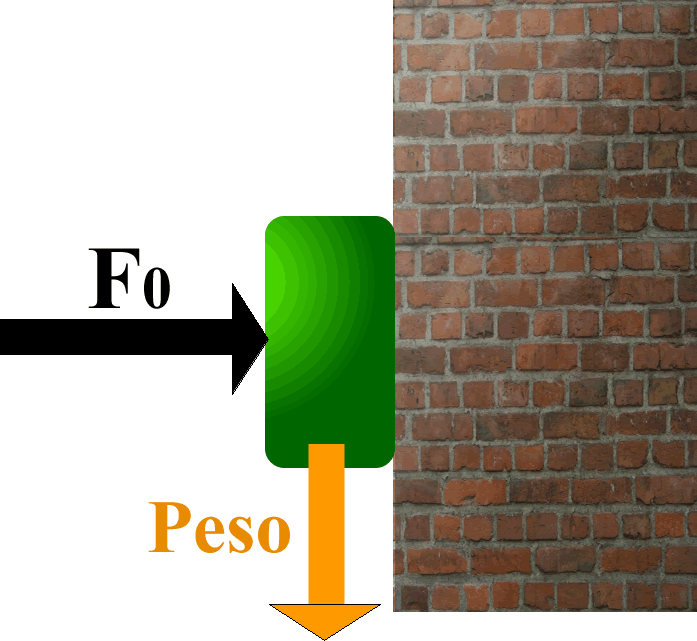 (questo problema non riguarda la pressione ma è un ripasso di ciò che avete studiato. Un “+” a chi lo risolve). L’Attrito! Adesso ripensa alla forza di attrito che hai già studiato. Fai strisciare la scatola verso il basso: essa fa attrito con il muro. Se il coef. di attrito dinamico fra la scatola e il muro di cui sopra è D=0,4 qual è la forza totale verticale che agisce sulla scatola? Scrivi il peso, l’attrito dinamico e la forza totale in formato 1D, (+) in basso. (hint: sul peso agiscono due forze verticali: il peso e l’attrito dinamico) (soluzione in fondo pagina).Problema4: il tavolo insicuro. Un tavolo si appoggia al pavimento con quattro gambe: ogni gamba è di forma quadrata di lato 3cm. Il tavolo è un parallelepipedo di lati 2mx15dmx2,5cm ed ha un peso specifico di 7N/dm3. Sul tavolo poggi delle scatole: ognuna di esse possiede una massa di 1kg.  Se ogni singola gamba del tavolo può sopportare una pressione massima di 200.000 Pa (2105 Pa), quante scatole puoi porre sopra il tavolo? [19 scatole].Scrivi la massa del tavolo in grammi usando la notazione scientifica con 3 cifre significative. Scrivi poi l’ordine di grandezza della massa (soluzione in fondo pagina).Problema5: il calcolo dimensionale giusto e sbagliato. Trovi scritte queste due formule: (a) F = Pressione·Area  ;  (b) F = Pressione/Area. Sai che la Pressione = 2,0·104 Pa e l’Area = 3,56·10-2 m2 : calcola il valore di F usando la formula (a) e quella (b). Se tu non conoscessi la formula della pressione sapresti dire quali dei due valori è sicuramente errato osservando le unità di misura?Un Ingegnere deve progettare un muro su di un terreno: il muro possiede un Peso specifico Ps=25N/dm3 ed un volume V=0,85m3 e poggia su di un’Area = 300dm2. L’Ingegnere calcola che la pressione esercitata dal muro sul terreno è data dalla formula: Pressione = V·Area/Ps . Secondo te questa formula è giusta o sbagliata? Rispondi alla domanda calcolando le unità di misura. Qual è la formula esatta per calcolare la pressione?Soluzione Problema3: Peso = +25N   ;   FD = - 40N   ;   Ftot = -15NSoluzione Problema4: M = 53.571g  53.600g = 5,36·104g (decine di kg)